Suche mit dem Atlas die untenstehenden Vulkane und trage ihre Buchstaben auf der Karte ein.  Soufrière HillsMount Rainier 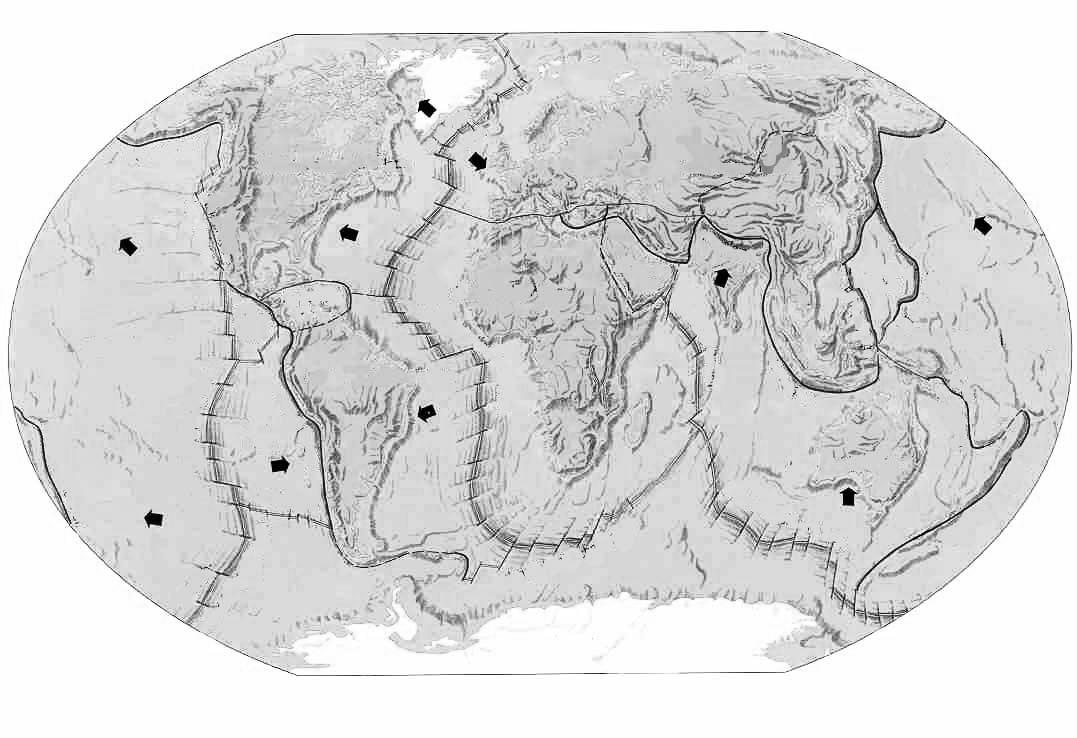 Mount RedoubtMount St. HelensMt PinatuboKīlaueaFilm 	00:00 – 06:551. Welche Ziele verfolgen die Vulkanologen?Die Prozesse im Innern von Vulkanen erforschen.  Die Faktoren finden, die auf bevorstehende Vulkanausbrüche hinweisen. Lage und Form der Magmakammern bestimmen.2. Welche Methoden zur Früherkennung von Vulkanausbrüchen werden in dieser Sequenz eingesetzt?Seismische Wellen, die durch den Vulkan geschossen werden. Seismographen, die in der Erde vergraben werden.